ВЕДОМОСТИ ОРГАНОВ МЕСТНОГО САМОУПРАВЛЕНИЯНАХВАЛЬСКОГО СЕЛЬСОВЕТАГАЗЕТА                                                                                                               № 23РАСПРОСТРАНЯЕТСЯ                                                                          06 октября 2022 г.      БЕСПЛАТНО                                                                                               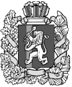 КРАСНОЯРСКИЙ КРАЙ  СУХОБУЗИМСКИЙ РАЙОНАДМИНИСТРАЦИЯ НАХВАЛЬСКОГО СЕЛЬСОВЕТАПОСТАНОВЛЕНИЕ      05.10. 2022 год                                              с. Нахвальское                                        № 89 -п   	Об установлении размера платы за пользование жилым помещением (платы за наем) для нанимателей жилых помещений по договорам социального найма жилых помещений муниципального жилищного фонда, находящихся в собственности муниципального образования Нахвальский сельсовет Сухобузимского района Красноярского краяВ соответствии со статьей 156 Жилищного Кодекса Российской Федерации, Федеральным законом от 06.10.2003 №131-ФЗ «Об общих принципах организации местного самоуправления в Российской Федерации», приказом Министерства строительства и жилищно-коммунального хозяйства Российской Федерации от 27 сентября 2016 года №668/пр. «Об утверждении методических указаний  установления размера платы за пользование жилым помещением для нанимателей жилых помещений по договорам социального найма и договорам найма жилых помещений государственного или муниципального жилищного фонда»,  постановлением  администрации Нахвальского сельсовета Сухобузимского района Красноярского края от  16.05.2017 № 73-п  «Об утверждении  Порядка  о расчете размера платы за пользование жилым помещением (платы за  наем) для нанимателей жилых помещений по договорам социального найма жилых помещений муниципального жилищного фонда, находящихся в собственности муниципального образования Нахвальский сельсовет Сухобузимского района  Красноярского края», руководствуясь статьей 7, Устава Нахвальского сельсовета Сухобузимского района  Красноярского края, ПОСТАНОВЛЯЮ:1. Установить размер платы за пользование жилым помещением (платы за  наем) для нанимателей жилых помещений, по договорам социального найма жилых помещений муниципального жилищного фонда, находящихся в собственности муниципального образования  Нахвальский сельсовет Сухобузимского района  Красноярского края, в размере:      	 -  для  жилых  помещений в деревянном доме с печным отоплением - 5,75 рублей за 1 кв.м. общей площади жилого помещения в месяц, согласно расчетам, приведенным в приложении к постановлению.          - для жилых помещений в панельном доме с печным отоплением – 7,29 рублей за 1 кв.м. общей площади жилого помещения в месяц, согласно расчетам, приведенным в приложении к постановлению.- для жилых помещений в многоквартирных домах с центральным отоплением -7,41 рублей за 1 кв.м. общей площади жилого помещения в месяц, согласно расчетам, приведенным в приложении к постановлению.2. Признать утратившим силу постановление от 26.10.2021 № 136-п «Об установлении размера платы за пользование жилым помещением (платы за наем) для нанимателей жилых помещений по договорам социального найма жилых помещений муниципального жилищного фонда, находящихся в собственности муниципального образования Нахвальский сельсовет Сухобузимского района Красноярского края»	3. Контроль за исполнением настоящего постановления оставляю за собой.	4. Постановление вступает в силу после его официального опубликования в периодическом печатном издании «Ведомости органов местного самоуправления Нахвальского сельсовета» и  применяется  к  правоотношениям, возникшим с  01.01.2023г.Глава  Нахвальского сельсовета                                                Н.И. Гимбал                                                                    ВЕДОМОСТИОРГАНОВМЕСТНОГОСАМОУПРАВЛЕНИЯНАХВАЛЬСКОГОСЕЛЬСОВЕТАУЧРЕДИТЕЛИАдминистрацияНахвальскогоСельсоветаНахвальскийСельский СоветДепутатовИНН 2435002198ОтветственныйЗа выпускГлава сельсоветаН.И.Гимбал .Отпечатано вАдминистрацииНахвальского сельсовета663055с.Нахвальскоеул.Советская  2ИНН 2435002198Тираж 400 экз.Дата выпуска06.10. 2022г.